El siguiente es el documento presentado por el Magistrado Ponente que sirvió de base para proferir la providencia dentro del presente proceso. El contenido total y fiel de la decisión debe ser verificado en la Secretaría de esta Sala. 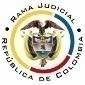 REPUBLICA DE COLOMBIARAMA JUDICIAL DEL PODER PÚBLICOTRIBUNAL SUPERIOR DEL DISTRITO JUDICIALSALA DE DECISIÓN CIVIL –FAMILIA – DISTRITO DE PEREIRADEPARTAMENTO DEL RISARALDA			Providencia			: Sentencia – 1ª instancia – 01 de marzo de 2017			Proceso			: Acción de Tutela – Declara improcedente la acción 			Accionante		: Javier Elías Arias Idárraga			Accionado (s)		 Juzgado Cuarto Civil del Circuito de Pereira	  					Litisconsorte (s)	: Banco Caja Social (Sucursal accionada) y otros			Radicación		: 2017-00086-00			Magistrado Ponente	: Duberney Grisales Herrera			Acta número		: 98 de 01-03-2017	 					Temas			: DEBIDO PROCESO / TUTELA CONTRA PROVIDENCIA JUDICIAL / CARÁCTER RESIDUAL DE LA ACCIÓN DE TUTELA / RECURSO EN TRÁMITE / IMPROCEDENCIA. “Conforme al acervo probatorio el despacho judicial accionado, mediante proveído del 08-02-2017 dispuso no fijar agencias en derecho a favor del actor, notificado por estado del 09-02-2017 (Folio 20, este cuaderno) y recurrido en reposición el 14-02-2017 (Folio 21, ib.); recurso que apenas se encuentra surtiendo el traslado respectivo (Folio 23, ib.). En ese orden de ideas, se tiene que el amparo es prematuro, pues se interpuso, sin que hayan vencido los términos legales para que el estrado judicial accionado resolviera de fondo el recurso de reposición presentado, por manera que es improcedente en razón a que el trámite en el que se alega la vulneración aún se está en curso. Así lo ha dispuesto la jurisprudencia de la CC, criterio también expuesto por la CSJ. Evidente, entonces, es la falta de agotamiento del supuesto de subsidiariedad, como ha explicado la Corte Constitucional, que reiteradamente ha referido que la acción de tutela no puede implementarse como mecanismo alternativo o paralelo para resolver problemas jurídicos que deben ser resueltos dentro del trámite ordinario. Cabe acotar que nada se arguyó y menos acreditó por parte del accionante, de forma que pudiera estimarse que es una persona que requiere de protección reforzada, de tal modo que amerite un análisis flexible del requisito de procedibilidad echado de menos. En ese contexto, las presentes acciones de tutela son improcedentes toda vez que se incumple con uno de los siete (7) requisitos generales de procedibilidad, como lo es el de la subsidiariedad, pues aún se encuentra en trámite la acción popular.”.Pereira, R., primero (1º) de marzo de dos mil diecisiete (2017).El asunto por decidirLa acción constitucional de la referencia, adelantadas las debidas actuaciones con el trámite preferente y sumario, sin que se evidencien causales de nulidad que las invaliden.La síntesis de los supuestos fácticos relevantesExpresó el actor que instauró ante el accionado la acción popular radicada al No.2015-00248-00, donde negó liquidarle costas; consideró que esa conducta contraviene el acuerdo expedido el 05-08-2016 por el CSJ (Folio 1 de este cuaderno). Los derechos invocadosEl accionante considera que se le vulneran las “(…)  garantías procesales (…)” (Folio 2 de este cuaderno). La petición de protecciónSolicita: (i) Se ordene revocar el auto que negó fijarle las costas a su favor (Folio 2, de este cuaderno).La síntesis de la crónica procesalEn reparto ordinario del 15-02-2017 se asignó el conocimiento a este Despacho, con providencia del día siguiente, se admitió, se ordenó vincular a quienes se estimó conveniente, se dispuso notificar a la partes, entre otros ordenamientos (Folio 5, ibídem). Fueron debidamente enterados los extremos de la acción (Folios 6 a 7, ibídem). Contestó La Procuraduría General de Nación,  Regional Risaralda (Folio 8, ibídem), la Personería de Pereira (Folios 24 a 26 ib.), la Alcaldía de Pereira (Folios 28 a 29, ib.). El accionado arrimó las copias requeridas (Folios 11 a 23, ib.)La sinopsis de las respuestasLa Procuraduría General de la Nación, Regional Risaralda, anotó que la situación alegada es ajena a su función, y en consecuencia, pidió su desvinculación (Folio 8, ib.). La Personería de Pereira expresó que el Juzgado accionado es el competente para tramitar las acciones populares y tomar las decisiones respectivas, por lo tanto, no se le puede imputar responsabilidad alguna en la vulneración de los derechos invocados (Folios 24 a 26, ib.). La Alcaldía de Pereira consideró que se le vinculó erradamente y por ello estima que carece de legitimación en el extremo pasivo de esta acción, de allí que solicitó ser desvinculada (Folios 28 a 29, ib.).La fundamentación jurídica para decidirLa competencia. Esta Sala es competente para conocer la acción en razón a que es la superiora jerárquica del Juzgado accionado.La legitimación en la causa. Se cumple por activa, pues el accionante es el actor en el trámite popular donde se reprocha la falta al debido proceso. Y por pasiva, lo es el Juzgado Cuarto Civil del Circuito de Pereira, R., al ser la autoridad judicial que conoce la actuación. El problema jurídico a resolver.  ¿El Juzgado Cuarto Civil del Circuito de Pereira, R., ha vulnerado o amenazado los derechos fundamentales del accionante con ocasión del trámite surtido en la acción popular, según lo expuesto en el escrito de tutela?La resolución del problema jurídicoLas sub-reglas de análisis en la procedibilidad frente a decisiones judicialesDesde de la sentencia C-543 de 1992,  se examinó en constitucionalidad, los artículos 11, 12 y 40 del Decreto 2591 de 1991, declarados ajustados a la Carta, inicia la línea jurisprudencial en torno a la tutela contra providencias judiciales, que ha evolucionado hasta una re-definición dogmática entre 2003 y 2005, básicamente sustituyó la expresión “vías de hecho” por la de “causales genéricas de procedibilidad” y ensanchó las causales especiales, pasando de cuatro (4) a ocho (8). En el mismo sentido Quiroga N..Ahora, en frente del examen que se reclama en sede constitucional, resulta de mayúscula trascendencia, precisar que se trata de un juicio de validez y no de corrección, lo que evidencia que son dos planos de estudio diversos, entonces, mal puede mutarse en constitucional lo que compete al ámbito legal, ello se traduce en evitar el riesgo de convertirse en una instancia más, que iría en desmedro de la naturaleza excepcional del instrumento protector.  Así lo explicó  constitucional.Los requisitos generales de procedibilidad, explicados en amplitud en la sentencia C-590 de 2005 y reiterados en la consolidada línea jurisprudencial de la CC son: (i) Que el asunto sea de relevancia constitucional; (ii) Que se hayan agotado los medios ordinarios y extraordinarios de defensa judicial al alcance del afectado; (iii) Que se cumpla con el requisito de inmediatez; (iv) Que la irregularidad procesal tenga un efecto directo y determinante sobre la decisión atacada; (v) Que el actor identifique los hechos generadores de la vulneración y que; (vi) De ser posible, los hubiere alegado en el proceso judicial en las oportunidades debidas; (vii) Que no se trate de tutela contra tutela.De otra parte, como requisitos o causales especiales de procedibilidad, se han definido los siguientes: (i) Defecto orgánico, (ii) Defecto procedimental absoluto, (iii) Defecto fáctico, (iv) Error inducido, (v) Decisión sin motivación, (vi) Defecto material o sustantivo; (vii) Desconocimiento del  precedente; y, por último, (viii) violación directa de  la Carta. Un sistemático recuento puede leerse en la obra de los doctores Catalina Botero M. y Quinche R..El carácter subsidiario de la acción de tutela	La acción de tutela, se halla prescrita en el artículo 86 de la CP, definiendo la regla general sobre la procedencia de la acción, al consagrar en el inciso 3° que “Esta acción solo procederá cuando el afectado no disponga de otro medio de defensa judicial, salvo que aquella se utilice como mecanismo transitorio para evitar un perjuicio irremediable”. Es  por  ello  que  la  acción  de  tutela  es  subsidiaria,  en  razón a que su procedencia está sometida al agotamiento de los medios ordinarios y extraordinarios de defensa por  el  accionante o a la demostración de su inexistencia; al respecto la Corte ha señalado: “Es, en efecto, un mecanismo judicial de origen constitucional de evidente carácter residual que está previsto para asegurar la tutela efectiva y sustancia de los derechos constitucionales fundamentales, pues solo procederá cuando el afectado no disponga de otro medio de defensa judicial (…). Se establece así un sistema complementario de garantía de aquellos derechos constitucionales fundamentales (…)”En el mismo sentido, ha sido constante la doctrina jurisprudencial del Alto Tribunal Constitucional  y es que deben agotarse los recursos ordinarios de defensa, toda vez que la tutela no fue creada ni destinada a suplir los procedimientos ordinarios ni para enmendar los errores o descuidos de las partes en el proceso; dentro del mismo ámbito la doctrina constitucional enseña: “(…) la Corte ha sostenido, de manera reiterada, que la acción de tutela es improcedente cuando con ella se pretenden sustituir mecanismos ordinarios de defensa que, por negligencia, descuido o incuria de quien solicita el amparo constitucional, no fueron utilizados a su debido tiempo”. Además, la Corte ha sido reiterativa en su criterio. También la CSJ,  se ha referido al tema y rohija la improcedencia de la tutela por aplicación del principio de subsidiariedad.El caso concreto Dado que los requisitos generales de procedibilidad son concurrentes, esto es, incumplido uno, se torna inane el examen de los demás, menos podrían revisarse los supuestos especiales, el análisis que sigue se limitará a la subsidiariedad, porque es el elemento que se advierte ausente y resulta suficiente para el fracaso del amparo.El actor se duele porque el accionado se abstuvo de liquidar las costas ordenadas por la segunda instancia.Conforme al acervo probatorio el despacho judicial accionado, mediante proveído del 08-02-2017 dispuso no fijar agencias en derecho a favor del actor, notificado por estado del 09-02-2017 (Folio 20, este cuaderno) y recurrido en reposición el 14-02-2017 (Folio 21, ib.); recurso que apenas se encuentra surtiendo el traslado respectivo (Folio 23, ib.). En ese orden de ideas, se tiene que el amparo es prematuro, pues se interpuso, sin que hayan vencido los términos legales para que el estrado judicial accionado resolviera de fondo el recurso de reposición presentado, por manera que es improcedente en razón a que el trámite en el que se alega la vulneración aún se está en curso. Así lo ha dispuesto la jurisprudencia de la CC, criterio también expuesto por la CSJ.Evidente, entonces, es la falta de agotamiento del supuesto de subsidiariedad, como ha explicado la Corte Constitucional, que reiteradamente ha referido que la acción de tutela no puede implementarse como mecanismo alternativo o paralelo para resolver problemas jurídicos que deben ser resueltos dentro del trámite ordinario. Cabe acotar que nada se arguyó y menos acreditó por parte del accionante, de forma que pudiera estimarse que es una persona que requiere de protección reforzada, de tal modo que amerite un análisis flexible del requisito de procedibilidad echado de menos.En ese contexto, las presentes acciones de tutela son improcedentes toda vez que se incumple con uno de los siete (7) requisitos generales de procedibilidad, como lo es el de la subsidiariedad, pues aún se encuentra en trámite la acción popular.Las conclusiones En armonía con las premisas expuestas: (i) Se declarará improcedente la acción constitucional frente al Juzgado Cuarto Civil del Circuito de Pereira porque se incumplió el presupuesto de la subsidiariedad.En mérito de lo expuesto, el Tribunal Superior del Distrito Judicial de Pereira, Sala de Decisión Civil -Familia, administrando Justicia, en nombre de la República y por autoridad de la Ley,F A L L A,DECLARAR improcedente la tutela propuesta por el señor Javier Elías Arias Idárraga contra el Juzgado Cuarto Civil del Circuito de Pereira. NOTIFICAR esta decisión a todas las partes, por el medio más expedito y eficaz.REMITIR este expediente, a la Corte Constitucional para su eventual revisión, de no ser impugnada.ORDENAR el archivo del expediente, surtidos los trámites anteriores.Notifíquese,DUBERNEY GRISALES HERRERA					M A G I S T R A D OEDDER JIMMY SÁNCHEZ C.		JAIME ALBERTO SARAZA N.	M A G I S T R A D O 				M A G I S T R A D O DGH/LSCL/2017